ČESKÝ JAZYK   A  LITERATURATéma: Slovní druhy- SlovesaVýklad:Slovesa jsou slova, která vyjadřují, co osoby, zvířata a věci dělají nebo co se s nimi děje. Nějakou činnost. Označujeme je číslem 5. Slovesa mění tvar (určovat osobu, číslo, čas se budeme učit později).Příklad: Sloveso běhat má například tvary: běžím, běžíš, běží, běháme, běháte, běhají, běhal, běhali, budeme běhat,… → všechno jsou slovesa.(cvičí, kousal, píše, běží, má, prší…)(utíkám, zakokrhat, budeme si hrát, blýská se…)Povinný úkol k odevzdání: učebnice str. 132 cv. 2 a) b)učebnice str. 132 cv. 3 – pouze vypsat slovesaPracovní sešit s vílou Hvězdičkou str. 59 cv. 1, 3, 5 (cv. 2 a 4 dobrovolné-nepovinné)ČTENÍVlastní četba: Zaměřte se na hlasité čtení a správnou intonaci vět (otázka, rozkaz). Také konce vět. Když věta končí, udělat opravdu pauzu než začneme číst další větu. Povinný úkol k odevzdání: Písanka str. 6 a 7 (vyfotit či naskenovat ke kontrole)Připomeňte dětem, že se jedná o písanku, kde by se mělo psát krasopisně  Pro pobavení  čítanka str. 108 (nepovinné)MATEMATIKATéma: Pamětné sčítání a odčítání do 1000VýkladZopakovat příklady ze stran 16 a 17 (učebnice M 2. díl)- probráno ve škole (možno využívat číselnou osu, která je na předních deskách učebnice)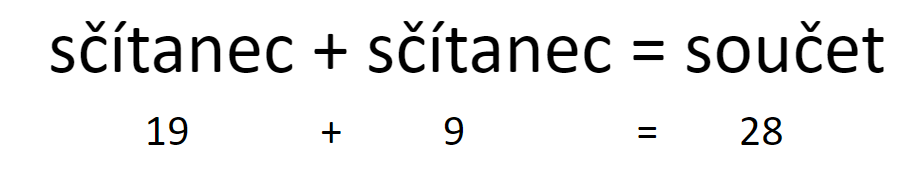 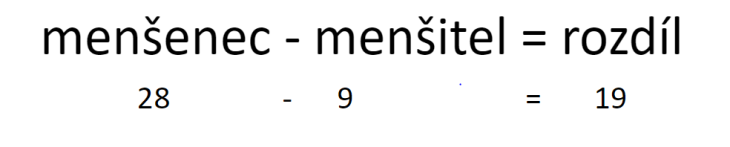 Vše najdete i v učebnici na určitých stránkách (záleží na Vás, zda využijete tento soubor či učebnici)Strana 18     Sčítání a odčítání do 1000 s přechodem (bez jednotek)Při sčítání si rozložíme sčítance, tak abychom dopočítali do celé stovky. Např.    670 + 40 = 670 + 30 + 10= 700 +10 = 710                   30    10Můžeme také využít analogie s příklady, které žáci znají:67+ 4= 71             670 + 40 = 710Při odčítání si rozložíme menšitele. Např.   450 – 70 = 450 – 50 – 20 = 400 – 20 = 380                  50   20            Můžeme opět využít analogii s příklady, které žáci znají:45 – 7 = 38                450 – 70 = 380Strana 19    Na této stránce jsou příklady, kde žáci přičítají nebo odčítají celé stovky. Tudíž zaměří se na čísla, která jsou na místě stovek. Čísla na místě desítek a jednotek se nemění- žádné desítky ani jednotky nepřičetli ani neodečetli.Strana 33    Pamětné sčítání čísel do 1000Při sčítání zpaměti (vedle sebe) přičítáme k prvnímu sčítanci (číslu) nejprve stovky, poté desítky a nakonec jednotky druhého sčítance (čísla).Například458 + 27 = 458 + 20 + 7 = 478 + 7 = 485           nebo             458      +20     478     +7            485       20    7246 + 338 = 246 + 300 + 30 + 8 = 546 + 30 + 8 = 576 + 8 = 584   300   30     8                          nebo246    +300     546        +30      576     +8      584Strana 40 a 41  Pamětné odčítání do 1000Při odčítání zpaměti (vedle sebe) odčítáme od prvního čísla (menšence) nejprve stovky, poté desítky a nakonec jednotky druhého čísla (menšitele).Menšitele (číslo, které odčítáme) si musíme rozložit na desítky a jednotky (popřípadě na stovky, desítky a jednotky) a postupně je od prvního čísla (menšence) odčítáme.Například582 – 36 = 582 – 30 – 6 = 552 – 6 = 546     nebo                   582     -30        552        -6             546       30   6864 - 228 = 864 - 200 - 20 - 8 = 664 - 20 - 8 = 644 - 8 = 636   200   20     8                          nebo864    -200     664        -20       644     -8       636Poznámka pro rodiče: Příští týden nebudu matematiku vůbec zadávat. Po Velikonocích (od 14.4) budeme písemně sčítat trojciferná čísla (pod sebe). Vzhledem k tomu, že znají sčítání dvojciferných čísel, doufám, že učivo nebude tak náročné. Uvidíme 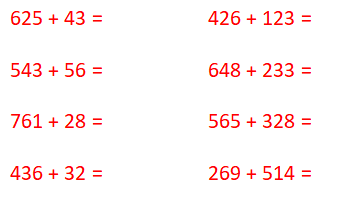 Povinné úkoly k odevzdání: (do sešitu- vyfotit či naskenovat)Uč. str. 18 cv. 56 (2 sloupečky na sčítání, 2 sloupečky na odčítání) Uč. str. 19 cv. 61 (růžový rámeček- oba sloupečky)Uč. str. 19 cv. 62 (zelený rámeček- oba sloupečky)Uč. str. 41 cv. 7 (prvních 5 sloupečků, poslední 6. sloupeček dobrovolný (náročnější))+ dva sloupečky vložené zde (pravá část stránky)Žáci, kterým pomáhají rozklady nebo řetězce, nechť si je dělají i v DÚ (jako ve škole).Dobrovolně cokoliv ze stran 18, 19, 30, 33, 34, 40 a 41. (Nechci odevzdat)PRVOUKATéma: Části kvetoucích rostlin (list)Povinný úkol k odevzdání: Pročíst si učebnici na str. 41- 42, odevzdat vypracované otázky (na papír napsat číslo otázky a rovnou odpověď, nebo vytisknout a vyfotit či naskenovat vyplněný pracovní list)Čím je způsobena zelená barva listů?Jsou listy všech stromů stejné?Jaké dvě části má většina listů? (můžeš nakreslit a popsat)Napiš název stromu, který má jednoduchý list (zkus jiný než je v učebnici)Jak nazýváme listy jehličnatých stromů?PV, HV, VV, TV  (dobrovolné)PV- Ukliď si v pokojíčku, pomoz něco mamince nebo tatínkoviVV- nakresli jak trávíš volný časHV- poslechni si oblíbené písničkyTV- protáhni se a relaxuj (třeba při hezké písničce)